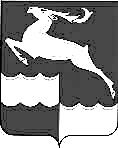 РОССИЙСКАЯ ФЕДЕРАЦИЯКРАСНОЯРСКИЙ КРАЙ КЕЖЕМСКИЙ РАЙОННЕДОКУРСКИЙ СЕЛЬСКИЙ СОВЕТ ДЕПУТАТОВРЕШЕНИЕ  23 марта  2015г.			      п. Недокура			  №  61-273р  О внесении изменений в решение Недокурского сельского Совета депутатов   от 17.10.2014 № 56-238 « О внесении изменений в решение Недокурского сельского Совета от 26.06.2013 № 39-168 « Об утверждении Положения  об оплате  труда работников муниципальных бюджетных учреждений культуры». 	      На основании Протеста  прокурора Кежемского района, в соответствии с Постановлением Правительства Красноярского края от 01.12.2009 № 621 «Об утверждении примерного Положения об оплате труда работников краевых государственных бюджетных учреждений подведомственных министерству культуры Красноярского края», руководствуясь статей 21 Устава Недокурского сельсовета, Недокурский сельский Совет депутатов РЕШИЛ:              1. В решение Недокурского сельского Совета депутатов   от 17.10.2014 № 56-238 « О внесении изменений в решение Недокурского сельского Совета от26.06.2013 № 39-168 «Об утверждении Положения  об оплате  труда работников муниципальных бюджетных учреждений культуры», внести следующие изменения: 	1. 1Раздел II. Положения изложить в редакции: «II. Минимальные размеры окладов (должностных окладов), ставок заработной платы, определяемые по квалификационным уровням  профессиональных квалификационных групп отдельным должностям, не включенным в профессиональные квалификационные группы2.1. Минимальные размеры окладов (должностных окладов), ставок заработной платы по должностям работников учреждений культуры устанавливаются на основе отнесения занимаемых ими должностей к профессиональным квалификационным группам (далее – ПКГ), утвержденным Приказом Министерства здравоохранения и социального развития Российской Федерации от 31.08.2007 N 570 «Об утверждении профессиональных квалификационных групп должностей работников культуры, искусства и кинематографии»:2.2. Минимальные размеры окладов (должностных окладов), ставок заработной платы по профессиям рабочих культуры, искусства и кинематографии устанавливаются на основе отнесения занимаемых ими профессий к квалификационным уровням ПКГ, утвержденным приказом Министерства здравоохранения и социального развития Российской Федерации от 14.03.2008 № 121н «Об утверждении профессиональных квалификационных групп профессий рабочих культуры, искусства и кинематографии»:2.3. Минимальные размеры окладов (должностных окладов), ставок заработной платы по общеотраслевым должностям руководителей, специалистов и служащих устанавливаются на основе отнесения занимаемых ими должностей к квалификационным уровням ПКГ, утвержденным Приказом Министерства здравоохранения и социального развития Российской Федерации от 29.05.2008 N 247н «Об утверждении профессиональных квалификационных групп общеотраслевых должностей руководителей, специалистов и служащих»:2.4. Минимальные размеры окладов (должностных окладов), ставок заработной платы по должностям общеотраслевых профессий рабочих устанавливаются на основе отнесения занимаемых ими должностей к квалификационным уровням ПКГ, утвержденным Приказом Министерства здравоохранения и социального развития Российской Федерации от 29.05.2008 N 248н «Об утверждении профессиональных квалификационных групп общеотраслевых профессий рабочих»:2.5. Минимальные размеры окладов (должностных окладов), ставок заработной платы по должностям профессий работников  учреждений культуры, не вошедшим в квалификационные уровни ПКГ, устанавливаются в следующем размере:          3. Настоящее решение вступает в силу с момента  официального  опубликования в  периодическом издании « Недокурская Газета» и распространяет   свое действия на правоотношения ,возникшие  с 01.10.2014.Председатель сельского Совета,Глава сельсовета                                                                            О.Н.БашкироваКвалификационные уровниМинимальные размеры окладов (должностных окладов), ставок заработной платы, (руб.)Должности, отнесенные к ПКГ «Должности работников культуры, искусства и кинематографии среднего звена»3663 руб.Должности, отнесенные к ПКГ «Должности работников культуры, искусства и кинематографии ведущего звена»4937 руб.Должности, отнесенные к ПКГ «Должности руководящего состава учреждений культуры, искусства и кинематографии»6446 руб.Должности, отнесенные к ПКГ «Должности технических исполнителей и артистов вспомогательного состава»2512 руб.Квалификационные уровниМинимальные размеры окладов (должностных окладов), ставок заработной платы, (руб.)профессии, отнесенные к ПКГ «Профессии рабочих культуры, искусства и кинематографии первого уровня»2551профессии, отнесенные к ПКГ «Профессии рабочих культуры, искусства и кинематографии второго уровня»:профессии, отнесенные к ПКГ «Профессии рабочих культуры, искусства и кинематографии второго уровня»:1 квалификационный уровень25972 квалификационный уровень31673 квалификационный уровень34804 квалификационный уровень4193Квалификационные уровниМинимальные размеры окладов (должностных окладов), ставок заработной платы, (руб.)Должности, отнесенные к ПКГ «Общеотраслевые должности служащих первого уровня»Должности, отнесенные к ПКГ «Общеотраслевые должности служащих первого уровня»1 квалификационный уровень2597 руб.2 квалификационный уровень2739 руб.Должности, отнесенные к ПКГ «Общеотраслевые должности служащих второго уровня»Должности, отнесенные к ПКГ «Общеотраслевые должности служащих второго уровня»1 квалификационный уровень2882 руб.2 квалификационный уровень3167 руб.3 квалификационный уровень3480 руб.4 квалификационный уровень4392 руб.5 квалификационный уровень4961 руб.Должности, отнесенные к ПКГ «Общеотраслевые должности служащих третьего уровня»Должности, отнесенные к ПКГ «Общеотраслевые должности служащих третьего уровня»1 квалификационный уровень3167  руб.2 квалификационный уровень3480 руб.3 квалификационный уровень3820  руб.4 квалификационный уровень4592 руб.5 квалификационный уровень5361 руб.Должности, отнесенные к ПКГ «Общеотраслевые должности служащих четвертого уровня»Должности, отнесенные к ПКГ «Общеотраслевые должности служащих четвертого уровня»1 квалификационный уровень5762 руб.2 квалификационный уровень6675 руб.3 квалификационный уровень7188 руб.Квалификационные уровниМинимальные размеры окладов (должностных окладов), ставок заработной платы, (руб.)Должности, отнесенные к ПКГ «Общеотраслевые профессии рабочих первого уровня»Должности, отнесенные к ПКГ «Общеотраслевые профессии рабочих первого уровня»1 квалификационный уровень2231 руб.2 квалификационный уровень2338 руб.Должности, отнесенные к ПКГ «Общеотраслевые профессии рабочих  второго уровня»Должности, отнесенные к ПКГ «Общеотраслевые профессии рабочих  второго уровня»1 квалификационный уровень2597 руб.2 квалификационный уровень3167 руб.3 квалификационный уровень3480 руб.4 квалификационный уровень4193 руб.Художественный руководитель6446 руб.